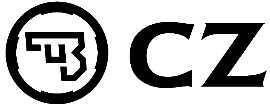 Agenda: Jobseekers - Career website (job vacancies)INFORMATION ON THE PROCESSING OF PERSONAL DATAIn accordance with the EU General Data Protection Regulation (GDPR), we provide you with the following information about the processing of your personal data:In accordance with the EU General Data Protection Regulation (GDPR), we provide you with the following information about the processing of your personal data:AdministratorContact detailsČeská zbrojovka a.s., registered office: Svat. Čecha 1283, 688 01 Uherský BrodDirector of Human Resources Management Division, telephone +420 572 654 223We process the following personal data about youName, surname, email address, telephone number and other data that you provide to us at your own discretion in your CV or cover letter (in particular data on previous employment, studies, qualifications). If you provide us with contact details of previous employers, we also process personal data about your previous work experience, acquired skills, work habits and behaviour.Purpose of processing personal dataObtaining information relating to a decision on the qualifications and suitability of an applicant for employment or for the negotiation of agreements for work outside the employment relationshipNegotiating the conclusion of an employment contract or an agreement for work outside the employment relationshipSending relevant job offers and related informationLegal basis for processing personal dataLegitimate interest to become acquainted with the data of a job applicant, in particular for the purpose of responsible selection for relevant positions or the provision of relevant job offers, in accordance with Article 6(1)(f) GDPR.The performance of a contract to which the data subject is a party or for the implementation of pre-contractual measures taken at the request of the data subject - Article 6(1)(b) GDPR.Recipients of personal dataAuthorised employees of the Human Resources Management Division and senior employees of the department to which the tender relates.The personal data of applicants processed in connection with obtaining information related to the employment decision may be transferred to HR service providers and e-mail service providers who are in a contractual relationship with Česká zbrojovka a.s. and have committed to at least the same level of protection of personal data as stated in this information.Period of storage of personal dataPersonal data is processed for a period of 1 year from the date of its provision.In the case of employment, for the period specified in the information on the processing of personal data for incoming employees.Your rights as a personal data subjectRequest access to your personal data from the controller;Request rectification of your personal data;Erasure of personal dataRestriction of processingObject to the processing of personal data;File a complaint with the Office for Personal Data Protection.Data Protection StatementČeská zbrojovka a.s. declares that it considers your personal data to be confidential and will use it only for the purpose stated in this information. Your personal data will not be disclosed or provided to any third party, except as stated in this information. We take consistent steps to ensure that you do not suffer harm to your rights and take care to protect you from unwarranted interference with your private and personal life.